Об утверждении Соглашения о передаче полномочий по решению вопросов местного значения В соответствии с Федеральным законом  от  06.10.2003 № 131-ФЗ «Об общих принципах организации местного самоуправления в Российской Федерации», Уставом Тутаевского муниципального района Муниципальный Совет Тутаевского муниципального районаРЕШИЛ:1. Утвердить прилагаемое Соглашение о передаче Тутаевскому муниципальному району части полномочий по решению вопросов местного значения Артемьевского сельского поселения Тутаевского муниципального района.2. Контроль за исполнением настоящего решения возложить на постоянную комиссию Муниципального Совета Тутаевского муниципального района по экономической политике и вопросам местного самоуправления (Кулаков П.Н.). 3. Настоящее решение вступает в силу с момента его официального опубликования.Председатель Муниципального СоветаТутаевского муниципального района                                          М.А. ВанюшкинПриложение 1 к Решению Муниципального Совета Тутаевского муниципального районаот 28.11.2019 № 60-п  Соглашение № 1 о передаче Тутаевскому муниципальному району части полномочий по решению вопросов местного значения Артемьевского сельского поселения Тутаевского муниципального района г. Тутаев                                                                                                                 «____» __________ 2019 годаАдминистрация Артемьевского сельского поселения, именуемая в дальнейшем «Поселение», в лице Главы Артемьевского сельского поселения Гриневич Татьяны Владимировны, действующего на основании Устава Артемьевского сельского поселения, с одной стороны, иАдминистрация Тутаевского муниципального района, именуемая в дальнейшем «Район», в лице Главы Тутаевского муниципального района Ярославской области Юнусова Дмитрия Рафаэлевича, действующего на основании Устава Тутаевского муниципального района Ярославской области, с другой стороны, совместно именуемые «Стороны», руководствуясь пунктом 4 статьи 15 Федерального закона от 06.10.2003 № 131-ФЗ «Об общих принципах организации местного самоуправления в Российской Федерации», Бюджетным кодексом Российской Федерации, заключили настоящее Соглашение о нижеследующем:ПРЕДМЕТ СОГЛАШЕНИЯ1.1. Настоящее Соглашение регулирует отношения, возникающие между Сторонами, по поводу: 1.1.1. Передачи части полномочий по решению вопросов местного значения Поселения, установленных пунктом 1.2. настоящего Соглашения;1.1.2. Направления на осуществление передаваемых в соответствии с пунктом 1.2. настоящего Соглашения полномочий из бюджета Поселения в бюджет Района финансовых средств (иных межбюджетных трансфертов) (далее – межбюджетные трансферты) в сумме 106 875 (сто шесть тысяч восемьсот семьдесят пять) рублей. 1.2. Поселение передает, а Район принимает полномочия по: - организации и осуществлению мероприятий по работе с детьми и молодежью в Поселении;- организации библиотечного обслуживания населения, комплектованию и обеспечению сохранности библиотечных фондов Поселения;- обеспечению жителей Поселения услугами организаций культуры.1.3. Предоставление межбюджетных трансфертов из бюджета Поселения в бюджет Района осуществляется в порядке межбюджетных отношений в соответствии с настоящим Соглашением и действующим законодательством, в пределах бюджетных ассигнований и лимитов, предусмотренных в бюджете Поселения на указанные в пункте 1.2. настоящего Соглашения цели.1.4. Получателем средств межбюджетных трансфертов является главный администратор доходов бюджета Района – Администрация Тутаевского муниципального района.ПРАВА И ОБЯЗАННОСТИ СТОРОН2.1. Поселение имеет право:- получать информацию о ходе исполнения переданных полномочий;- направлять своего представителя для участия в работе создаваемых для осуществления переданных полномочий комиссий, рабочих группах и иных совещательных органов;- осуществлять текущий контроль за исполнением переданных полномочий, эффективностью и целевым использованием бюджетных средств;- устанавливать критерии оценки эффективности исполнения переданных полномочий;- при ненадлежащем исполнении переданных полномочий направлять письменные уведомления Району об устранении допущенных нарушений. 2.2. Поселение обязано:- довести в установленном порядке до администратора доходов уведомление о бюджетных ассигнованиях в размере, определенном пунктом 1.1.2. настоящего Соглашения; - перечислять финансовые средства Району в виде иных межбюджетных трансфертов из бюджета Поселения в утвержденном Поселением порядке;- передать Району документы и предоставлять имеющуюся информацию, необходимую для осуществления переданных полномочий; - оказывать содействие Району в разрешении вопросов, связанных с осуществлением переданных полномочий.2.3. Район имеет право:- осуществлять взаимодействие с заинтересованными органами государственной власти, в том числе заключать соглашения о взаимодействии по вопросам реализации переданных полномочий;- организовывать проведение официальных мероприятий (совещаний, семинаров, и т.п.) по вопросам осуществления переданных полномочий;- получать от Поселения сведения и документы, необходимые для исполнения принятых полномочий; - в случае неисполнения Поселением предусмотренных настоящим Соглашением обязательств по финансированию осуществления Районом переданных ему полномочий (неперечисление, неполное перечисление, несвоевременное перечисление межбюджетных трансфертов), Район вправе приостанавливать на срок до 1 месяца, а по окончании указанного срока прекратить исполнение переданных по настоящему Соглашению полномочий и применить к Поселению ответственность в соответствии с действующим законодательством.2.4. Район обязан:- осуществлять переданные ему Поселением полномочия в соответствии с действующим законодательством, в пределах выделенных на эти цели межбюджетных трансфертов;- направлять поступившие межбюджетные трансферты в полном объеме на осуществление переданных полномочий, обеспечивая их целевое использование;- обеспечивать эффективное и рациональное использование межбюджетных трансфертов выделенных из бюджета Поселения на осуществление переданных полномочий;- определить структурные подразделения (должностных лиц), ответственные за осуществление полномочий, указанных в пункте 1.2 настоящего Соглашения;- представлять Поселению отчет об исполнении переданных по настоящему Соглашению полномочий;- представлять Поселению отчет об использовании межбюджетных трансфертов для исполнения переданных по настоящему Соглашению полномочий;- представлять по запросу Поселения другую необходимую информацию, связанную с осуществлением переданных полномочий, а также с использованием выделенных на эти цели межбюджетных трансфертов. 3.ОТВЕТСТВЕННОСТЬ СТОРОН3.1. В случае неисполнения Поселением вытекающих из настоящего Соглашения обязательств по финансированию осуществления Районом переданных ему полномочий, Район вправе требовать расторжения данного Соглашения.3.2. Район несет ответственность за осуществление переданных ему полномочий в той мере, в какой эти полномочия обеспечены межбюджетными трансфертами.3.3. Район несет ответственность за целевое использование межбюджетных трансфертов в соответствии с законодательством Российской Федерации.3.4. В случае нецелевого использования Районом межбюджетных трансфертов на цели, не предусмотренные Соглашением, межбюджетные трансферты подлежат возврату в бюджет Поселения.3.5. Установление факта ненадлежащего осуществления Районом переданных ему полномочий является основанием для расторжения данного Соглашения. 3.6. Расторжение Соглашения влечет за собой возврат перечисленных межбюджетных трансфертов за вычетом фактических расходов, подтвержденных документально, в трехмесячный срок с момента подписания Соглашения о расторжении либо письменного уведомления о расторжении Соглашения.3.7. Несвоевременный возврат перечисленных межбюджетных трансфертов влечет за собой уплату пеней в размере одной трехсотой действующей ставки рефинансирования Центрального банка Российской Федерации за каждый день просрочки.3.8. Неперечисление (неполное перечисление, несвоевременное перечисление) в установленном порядке Району межбюджетных трансфертов, предоставляемых Поселением для осуществления передаваемых в соответствии с пунктом 1.2. настоящего Соглашения полномочий, влечет за собой уплату пеней Району в размере одной трехсотой действующей ставки рефинансирования Центрального банка Российской Федерации от неперечисленной (не полностью перечисленной, несвоевременно перечисленной) суммы за каждый день просрочки.3.9. Применение санкций не освобождает Стороны от исполнения принятых по настоящему Соглашению обязательств.4. ПОРЯДОК ОПРЕДЕЛЕНИЯ ЕЖЕГОДНОГО ОБЪЕМА И ПОРЯДОК ПЕРЕЧИСЛЕНИЯ МЕЖБЮДЖЕТНЫХ ТРАНСФЕРТОВ 4.1. Выполнение полномочий, передаваемых в рамках настоящего Соглашения, осуществляется за счет межбюджетных трансфертов, передаваемых из бюджета Поселения в бюджет Района. Объем межбюджетных трансфертов, передаваемых из бюджета Поселения в бюджет Района, утверждается решением Муниципального Совета Поселения о бюджете на очередной финансовый год.   4.2. Межбюджетные трансферты, полученные бюджетом Района и не использованные в текущем финансовом году, подлежат возврату в бюджет Поселения.5. СРОК ДЕЙСТВИЯ И ОСНОВАНИЯ ПРЕКРАЩЕНИЯ ДЕЙСТВИЯ СОГЛАШЕНИЯ	         5.1. Настоящее Соглашение вступает в силу с 01 января 2020 года (но не ранее дня его официального опубликования) и действует по 31 декабря 2020 года (в части перечисления межбюджетных трансфертов из бюджета Поселения в бюджет Района – до момента полного исполнения обязательств).5.2. Действие настоящего Соглашения может быть прекращено досрочно: 5.2.1. По соглашению Сторон;5.2.2. В одностороннем порядке без обращения в суд:5.2.2.1. в случае неоднократной (три и более раз) просрочки перечисления Поселением межбюджетных трансфертов, предусмотренных настоящим Соглашением, более чем на 10 дней;5.2.2.2. в случае установления факта ненадлежащего осуществления Районом переданных ему полномочий;5.2.2.3. в связи с существенным изменением обстоятельств (в том числе изменением действующего законодательства Российской Федерации и/или Ярославской области), из которых Стороны исходили при заключении настоящего Соглашения. 5.3. Уведомление о расторжении настоящего Соглашения в одностороннем порядке направляется другой Стороне в письменном виде. 5.4. При досрочном прекращении действия Соглашения сторона-инициатор должна в письменном виде уведомить другую Сторону Соглашения не позднее чем за два месяца до расторжения Соглашения. 6. ЗАКЛЮЧИТЕЛЬНЫЕ ПОЛОЖЕНИЯ6.1. Внесение изменений и дополнений в настоящее Соглашение осуществляется путём подписания Сторонами дополнительных соглашений. Дополнительные соглашения являются неотъемлемой частью настоящего Соглашения.6.2. По всем вопросам, не урегулированным настоящим Соглашением, но возникающим в ходе его реализации, Стороны руководствуются действующим законодательством.6.3. Споры, связанные с исполнением настоящего Соглашения, разрешаются путём переговоров или в судебном порядке.6.4. Настоящее Соглашение составлено в двух экземплярах, имеющих одинаковую юридическую силу, по одному для каждой из Сторон.7. АДРЕСА, РЕКВИЗИТЫ И ПОДПИСИ СТОРОНАдминистрация Тутаевского муниципального района: Юридический (фактический, почтовый) адрес: 152300, Ярославская область, г. Тутаев, ул. Романовская. 35. Тел./факс: (48533) 2-12-78.УФК по Ярославской области (департамент финансов администрации ТМР, Администрация Тутаевского муниципального района, 950.01.001.1) р/с 40204810645250007084 ОТДЕЛЕНИЕ ЯРОСЛАВЛЬ Г.ЯРОСЛАВЛЬ ИНН/КПП   7611002653/761101001 БИК 047888001, ОКТМО 78643000Администрация Артемьевского сельского поселения: 152300, Ярославская обл., Тутаевский р-н, д. Емишево, ул. Центральная, д. 24ИНН 7611016487, КПП 761101001 ОГРН 1067611020300Р/с № 40101810700000010010 УФК по Ярославской области (Администрация Артемьевского сельского поселения Тутаевского муниципального района л/сч 04713001990) Отделение Ярославль БИК 047888001 ОКТМО 78643405, ОГРН 1067611020300, ОКПО 96994577, ОКВЭД 84.11.35 ОКОГУ 3300500Глава                                                                            Глава АртемьевскогоТутаевского муниципального района                     сельского поселения_______________ Д.Р. Юнусов                                   ______________ Т.В. Гриневич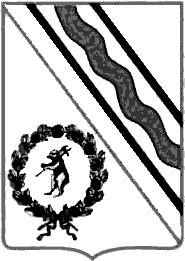 Муниципальный СоветТутаевского муниципального районаРЕШЕНИЕот 28.11.2019 №60-пг. Тутаев